Официальный  вестникМолвотицкого  сельского  поселения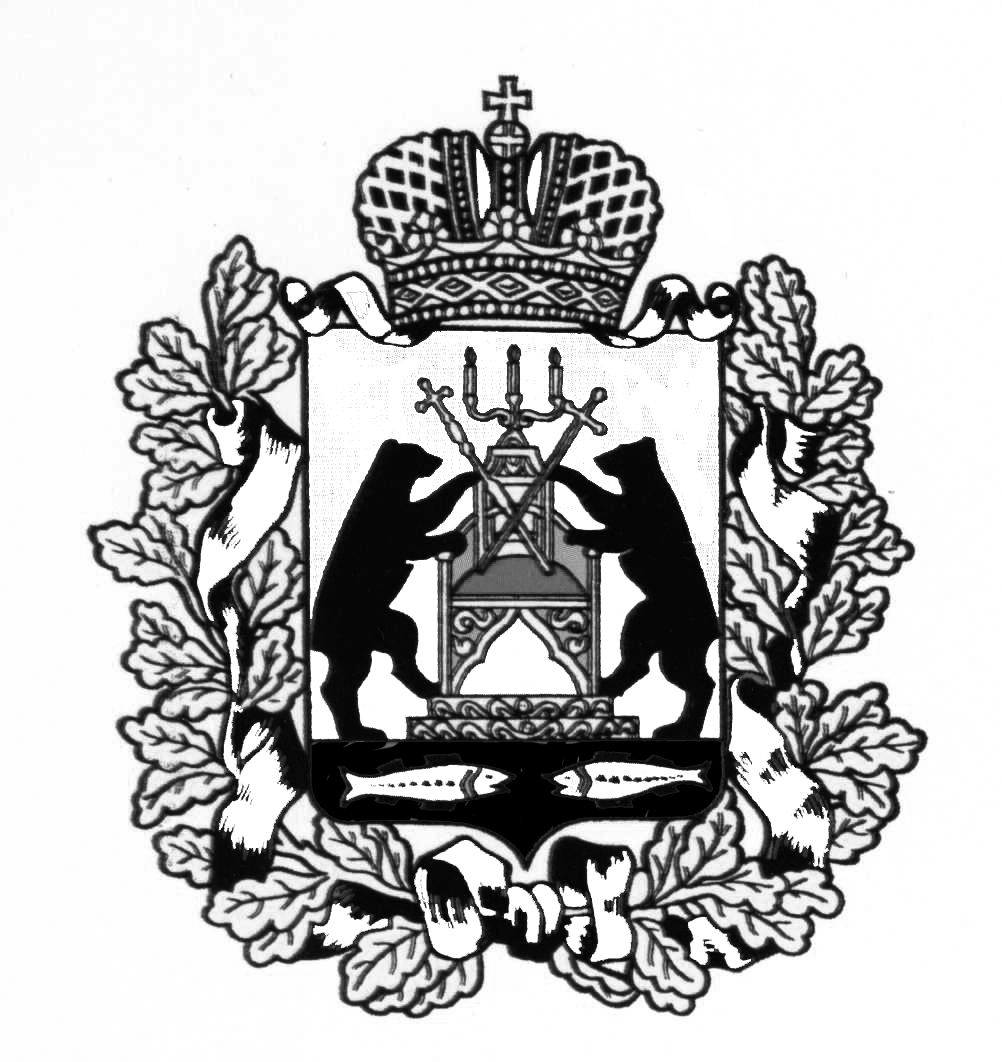 АДМИНИСТРАЦИЯ МОЛВОТИЦКОГО СЕЛЬСКОГО ПОСЕЛЕНИЯП О С Т А Н О В Л Е Н И Е11.12.2015  № 112с. МолвотицыО внесении изменений в постановление Администрации сельского поселения от 10.04.2014 № 18          В соответствии с п.2 ч.2 ст.6 Федерального закона от 26.12.2008 № 294-ФЗ «О защите прав юридических лиц и индивидуальных предпринимателей при осуществлении государственного контроля(надзора) и муниципального кони роля», с ч.4.2 ст. 20 Жилищного Кодекса Российской Федерации Администрация Молвотицкого сельского поселения ПОСТАНОВЛЯЕТ:       1. Внести изменения в постановление Администрации сельского поселения от 10.04.2014 № 18 «Об утвержении административного регламента исполнения администрацией сельского поселения муниципальной функции «Организация и проведение проверок при осуществлении муниципального жилищного контроля на территории Молвотицкого сельского поселения»»      1.1 Изложив пункт 3.5.14 «Регламента» в следующей редакции:      «Основанием для проведения внеплановой проверки является:       истечение срока исполнения юридическим лицом, индивидуальным предпринимателем ранее выданного предписания об устранении выявленного нарушения обязательных требований и (или) требований, установленных муниципальными правовыми актами;      распоряжение руководителя органа муниципального контроля, изданное в соответствии с поручениями Президента Российской Федерации, Правительства Российской Федерации и на основании требования прокурора о проведении внеплановой проверки в рамках надзора за исполнением законов по поступившим в органы прокуратуры материалам и обращениям; поступления, в частности, посредством системы, в орган муниципального контроля обращений и заявлений граждан, в том числе индивидуальных предпринимателей, юридических лиц, информации от органов государственной власти, органов местного самоуправления, выявление в системе информации о фактах: нарушения требований к порядку создания товарищества собственников жилья, жилищного, жилищно-строительного или иного специализированного потребительского кооператива, уставу товарищества собственников жилья, жилищного, жилищно-строительного или иного специализированного потребительского кооператива и порядку внесения изменений в устав такого товарищества или такого кооператива, порядку принятия собственниками помещений в многоквартирном доме решения о выборе юридического лица независимо от организационно-правовой формы или индивидуального предпринимателя, осуществляющих деятельность по управлению многоквартирным домом (далее - управляющая организация), в целях заключения с управляющей организацией договора управления многоквартирным домом, решения о заключении с управляющей организацией договора оказания услуг и (или) выполнения работ по содержанию и ремонту общего имущества в многоквартирном доме, решения о заключении с указанными в части 1 статьи 164 Жилищного кодекса Российской Федерации лицами договоров оказания услуг по содержанию и (или) выполнению работ по ремонту общего имущества в многоквартирном доме, порядку утверждения условий этих договоров и их заключения, порядку содержания общего имущества собственников помещений в многоквартирном доме и осуществления текущего и капитального ремонта общего имущества в данном доме, о фактах нарушения управляющей организацией обязательств, предусмотренных Жилищного кодекса Российской Федерации, о фактах нарушения в области применения предельных (максимальных) индексов изменения размера вносимой гражданами платы за коммунальные услуги, о фактах нарушения наймодателями жилых помещений в наемных домах социального использования обязательных требований к наймодателям и нанимателям жилых помещений в таких домах, к заключению и исполнению договоров найма жилых помещений жилищного фонда социального использования и договоров найма жилых помещений (внеплановая проверка по указанным основаниям проводится без согласования с органами прокуратуры и без предварительного уведомления проверяемой организации о проведении внеплановой проверки);возникновение угрозы причинения вреда жизни, здоровью граждан, вреда животным, растениям, окружающей среде, объектам культурного наследия (памятникам истории и культуры) народов Российской Федерации, безопасности государства, а также угрозы чрезвычайных ситуаций природного и техногенного характера;причинение вреда жизни, здоровью граждан, вреда животным, растениям, окружающей среде, объектам культурного наследия (памятникам истории и культуры) народов Российской Федерации, безопасности государства, а также возникновение чрезвычайных ситуаций природного и техногенного характера;нарушение прав потребителей (в случае обращения граждан, права которых нарушены)».       2. Опубликовать постановление в бюллетене  «Официальный вестник Молвотицкого сельского поселения»  и разместить на официальном сайте в информационно-телекоммуникационной сети «Интернет».      3. Постановление вступает в силу с момента опубликования.Главасельского поселения    Н.В.НикитинОбъявлениеСельскохозяйственные организации,крестьянские (фермерские) хозяйствамогут приобрести1 земельный участок(земли сельхозназначения)общей  площадью: 16287кв.мрасположенный по адресу:Новгородская область, Марёвский район,  Молвотицкое сельское поселение, находящийся в муниципальной собственности согласно п. 5.1 ст. 10ФЗ -101 « Об обороте земель сельскохозяйственного назначения».За справками обращаться в Администрацию Молвотицкого сельского поселения по адресу:Новгородская область, Марёвский район, с.Молвотицы, ул.Школьная д.14контактный телефон -22-371АдминистрацияАДМИНИСТРАЦИЯ МОЛВОТИЦКОГО СЕЛЬСКОГОПОСЕЛЕНИЯПОСТАНОВЛЕНИЕ14.12.2015  № 114с. МолвотицыОб исполнении бюджета Молвотицкого сельского поселенияза девять месяцев 2015 года          1. Утвердить отчёт об исполнении бюджета Молвотицкого сельского поселения за девять месяцев 2015 года.         2. Направить отчёт об исполнении бюджета Молвотицкого сельского поселения за девять месяцев 2015 года для рассмотрения в Совет депутатов Молвотицкого сельского поселения         3. Опубликовать постановление в газете «Марёво» и разместить на официальном сайте Администрации сельского поселения в информационно-телекоммуникационной сети Интернет.Главасельского поселения                                                        Н.В.НикитинУТВЕРЖДЕНпостановлением Администрациисельского поселенияот 14.12.2015 № 114ОтчётОб исполнении расходной части бюджета Молвотицкого сельского поселения по разделам и подразделам, целевым статьям и видам расходов функциональной классификации расходов бюджета за 9 месяцев 2015 года                                                                                                                                                                    (тыс.рублей))Пояснительная запискак отчету об исполнении бюджета Молвотицкого сельского поселенияза 9 месяцев 2015  года	Бюджет Молвотицкого сельского поселения по доходной части  за 9 месяцев 2015 года выполнен к уточненному плану  на 72,3 процента, получено всего доходов 3552,9 тыс. рублей.	Собственные доходные источники выполнены к уточненному плану  на 84,5 процента, поступило 1030,6 тыс. рублей доходов (предусмотрено к поступлению на год 1432,0 тыс. рублей).	К годовому плану  доходный источник консолидированного бюджета – НАЛОГИ НА ТОВАРЫ (РАБОТЫ, УСЛУГИ), РЕАЛИЗУЕМЫЕ НА ТЕРРИТОРИИ РОССИЙСКОЙ ФЕДЕРАЦИИ (доходы от уплаты акцизов)  выполнен на 84,3  процента. Администратором данного налога является Федеральное казначейство.            -  налог на доходы физических лиц выполнен на 29,9 процента, поступления составили 27,2 тыс.рублей,            - налог на имущество физических лиц выполнен на 73,9 процента, поступило 179,6 тыс.  рублей,            - земельный налог выполнен на 101,8 процента, поступило 459,1 тыс. рублей.          По налогу  на совокупный доход (единый сельскохозяйственный налог)поступлений за 9 месяцев 2015 года не было.	За 9 месяцев не было поступлений по неналоговым доходам (от аренды  земли, от продажи  земли),          От других уровней бюджетной системы получено безвозмездных поступлений в консолидированный бюджет поселения  2522,3 тыс.рублей, что составляет 72,4 процента в том числе:	дотация на выравнивание  бюджетной обеспеченности поселения – 2202,7 тыс. рублей или 70,2 процента. За 9 месяцев 2015 года не получены  дотации в размере 150 тыс.рублей.	субвенции  – 50,6  тыс. рублей;	субсидии  поступили в полном объеме.             Расходы консолидированного бюджета поселения за 9 месяцев 2015 года составили 3083,6 тыс. рублей или 62,7 процента к уточненному плану.	  Основные расходы произведены по  выплате заработной платы и начисления на заработную плату работникам бюджетной сферы, которые составили  1277,9 тыс.рублей.           В полном объёме перечислены ТИК средства на проведение выборов.	 Производились расходы по разделу благоустройство:	- уличное освещение – 508,6  тыс. рублей (задолженности на 01.10.2015 года нет),          - организация и содержание мест захоронения - 44,8 тыс. рублей;           - прочие мероприятия по благоустройству – 49,6 тыс. рублей;         Дорожное хозяйство, содержание автомобильных дорог общего пользования – 246,4 тыс. рублей.         На выполнение федеральных полномочий по первичному воинскому учету израсходовано 32,1 тыс. рублей.          	проведение мероприятий по физкультуре и спорту – 6,0 тыс. рублей .	По состоянию на 01.10.2015 года не было задолженности по выплате заработной платы работающим в бюджетной сфере, по уличному освещению,  кредиторской задолженности удалось избежать благодаря использованию остатка средств бюджета сельского поселения.		_____________________________________БЮЛЛЕТЕНЬУчредитель: Совет депутатов Молвотицкого                   сельского поселения                   14 декабря 2015 года                  № 23ОфициальныйвестникМолвотицкого сельского поселенияНаш адрес:175340Марёвский районс. Молвотицыул. Школьная д.14ТЕЛЕФОНРедактора8(816 63)22-371Тираж   14 экз.Подписано в печать14.12.2015БесплатноГлавный редакторГлава сельского поселенияН.В.НикитинОтчёт  о поступлении  доходов в бюджетМолвотицкого сельского поселения за 9 месяцев 2015 года                                                                                                                          (тыс.рублей)НаименованиеКОДЫ Функциональной классификации расходов бюджетов Российской ФедерацииКОДЫ Функциональной классификации расходов бюджетов Российской ФедерацииКОДЫ Функциональной классификации расходов бюджетов Российской ФедерацииКОДЫ Функциональной классификации расходов бюджетов Российской ФедерацииПланИспол.%Исполн.НаименованиеРаздел Подраздел Целевая статьяВид расхо-довПланИспол.%Исполн.12345678Общегосударственные вопросы012804,02114,475,4Функционирование высшего должностного лица субъекта Российской Федерации и муниципального образования0102470,0393,383,7Расходы на обеспечение функций исполнительно-распорядительного органа муниципального образования010291 0 0000470,0393,383,7Глава муниципального образования010291 1 0100470,0393,383,7Расходы на выплату персоналу государственных (муниципальных) органов010291 1 01 00120470,0393,383,7Функционирование Правительства Российской Федерации, высших исполнительных органов государственной власти субъектов Российской Федерации, местных администраций01042040,01476,872,4Расходы на обеспечение функций исполнительно-распорядительного органа муниципального образования010491 0 00002040,01476,872,4Руководство  в сфере установленных функций органов  местного самоуправления010491 9 00002040,01476,872,4Расходы на обеспечение органов местного самоуправления010491 9 01002040,01476,872,4Расходы на выплату персоналу государственных (муниципальных) органов010491 9  01001201851,91277,969,0Иные закупки товаров, работ и услуг для обеспечения государственных (муниципальных) нужд010491 9  0100240182,1189,7104,2Уплата налогов, сборов и иных платежей010491 9  01008506,09,2153,3Обеспечение  проведения  выборов и референдумов0107240,0240,0100Проведение выборов и референдумов010796 0 0000240,0240100Проведение выборов высшего должностного лица муниципального образования010796 1 2001120,0120100Иные закупки товаров, работ, услуг для обеспечения государственных (муниципальных) нужд010796 1 2001240120,0120100Проведение выборов в представительные органы муниципального образования010796 2 2001120,0120100Иные закупки товаров, работ, услуг для обеспечения государственных (муниципальных) нужд010796 2 2001240120,0120100Резервные фонды 011149,00,00Реализация функций органов местного самоуправления, связанных с общегосударственным управлением011193 0 000049,00,00Резервные фонды011193 1 000049,00,00Резервные фонды органов местного самоуправления011193 1  070049,00,00Резервные средства011193 1  070087049,00,00Другие общегосударственные вопросы01135,04,386Расходы на обеспечение функций исполнительно-распорядительного органа муниципального образования011391 0 0000-0,00Условно утвержденные расходы011391 9 9999-0,00Резервные средства011391 9 9999870-0,00Реализация государственных функций, связанных с общегосударственным управлением011393 3 00005,04,386Членские взносы в Ассоциацию011393 3 70065,04,386Уплата налогов, сборов и иных платежей011393 3 70068505,04,386Национальная оборона0276,0532,142,2Мобилизационная и вневойсковая подготовка020376,0532,142,2Расходы на осуществление органами местного самоуправления отдельных государственных полномочий020395 0 000076,0532,142,2Осуществление первичного воинского учёта на территориях, где отсутствуют военные комиссариаты020395 7 511876,0532,142,2Расходы на выплату персоналу государственных (муниципальных) органов020395 7 511812062,530,949,4Иные закупки товаров, работ и услуг для обеспечения государственных (муниципальных) нужд020395 7 511824013,551,28,9Национальная безопасность и правоохранительная деятельность0381,723,528,8Обеспечение пожарной безопасности031074,723,531,5Муниципальная программа «Организация обеспечения первичных мер пожарной безопасности в границах населённых пунктов на территории Молвотицкого сельского поселения  на 2015-2017 годы»031001 0 000074,723,531,5Мероприятия по реализации муниципальной программы «Организация обеспечения первичных мер пожарной безопасности в границах населённых пунктов на территории Молвотицкого сельского поселения  на 2015-2017 годы»031001 0100274,723,531,5Иные закупки товаров, работ и услуг для обеспечения государственных (муниципальных) нужд031001 0 100224074,723,531,5Другие вопросы в области национальной безопасности и правоохранительной деятельности03147,00,00Муниципальная программа «Противодействие коррупции в Молвотицком сельском поселении на 2014-2016 годы»031415 0 00005,00,00Мероприятия по реализации муниципальной программы «Противодействие коррупции в Молвотицком сельском поселении на 2014-2016 годы»031415 0 20015,00,00Иные закупки товаров, работ и услуг для обеспечения государственных (муниципальных) нужд031415 0 20012405,00,00Муниципальная  программа «Профилактика терроризма и экстремизма, минимизации и ликвидации последствий проявлений терроризма и экстремизма на территории Молвотицкого сельского поселения на 2014-2016  годы»031418 0 00002,00,00Мероприятия по реализации  муниципальной  программа «Профилактика терроризма и экстремизма, минимизации и ликвидации последствий проявлений терроризма и экстремизма на территории Молвотицкого сельского поселения на 2014-2016  годы»031418 0 20012,00,00Иные закупки товаров, работ и услуг для обеспечения государственных (муниципальных) нужд 031418 0 20012402,00,00Национальная экономика04703,5246,435Дорожное хозяйство (дорожные фонды)0409701,5246,435,1Муниципальная программа «Развитие и совершенствование автомобильных дорог общего пользования  местного значения в Молвотицком сельском поселении на 2014-2016 годы0409 07 0 0000701,5246,435,1Содержание автомобильных дорог общего пользования местного значения040907 0 2308432,5246,457Иные закупки товаров, работ и услуг для обеспечения государственных (муниципальных) нужд040907 0 2308240432,5246,457Ремонт автомобильных дорог общего пользования местного значения040907 0 2309269,00,00Иные закупки товаров, работ и услуг для обеспечения государственных(муниципальных) нужд040907 0 2309240269,00,00Другие вопросы в области национальной экономики04122,00,00Муниципальная программа  "Развитие сельскохозяйственного производства, малого и среднего предпринимательства в Молвотицком сельском поселении на 2015-2017 годы"041203 0 00002,00,00Мероприятия по реализации муниципальной программы  "Развитие сельскохозяйственного производства, малого и среднего предпринимательства в Молвотицком сельском поселении на 2015-2017 годы"041203 0 20012,00,00Иные закупки товаров, работ и услуг для обеспечения государственных (муниципальных) нужд041203 0 20012402,00,00Жилищно-коммунальное хозяйство051190,063853,6Благоустройство05031190,063853,6Муниципальная программа "Благоустройство территории Молвотицкого сельского поселения на 2015 -2017 годы" 050311 0 00001094,0603,055,1Уличное освещение050311 0 8021701,0508,672,6Иные закупки товаров, работ и услуг для обеспечения государственных (муниципальных) нужд050311 0 8021240701,0508,672,6Озеленение 050311 0 802275,00,00Иные закупки товаров, работ и услуг для обеспечения государственных (муниципальных) нужд0503                                                                                                                                                                                                                                                                                                                                                                                  11 0 802224075,00,00Организация и содержания мест захоронения 050311 0 802690,044,849,8Иные закупки товаров, работ и услуг для обеспечения государственных (муниципальных) нужд050311 0 802624090,044,849,8Прочие мероприятия по благоустройству городских округов и сельских поселений050311 0 8027228,049,621,8Иные закупки товаров, работ и услуг для обеспечения государственных (муниципальных) нужд050311 0 8027240228,049,621,8Муниципальная программа«Энергосбережение и повышение энергетической эффективности в Молвотицком сельском поселении Марёвского муниципального района Новгородской области на 2013-2015 годы»050313 0 000096,035,036,5Мероприятия по реализации муниципальной программы «Энергосбережение и повышение энергетической эффективности в Молвотицком сельском поселении Марёвского муниципального района Новгородской области на 2013-2015 годы»050313 0 200496,035,036,5Иные закупки товаров, работ, услуг для обеспечения государственных (муниципальных) нужд050313 0 200424096,035,036,5Образование071,00,00Молодежная политика и оздоровление детей07071,00,00Муниципальная программа «Организация и осуществление мероприятий по работе с детьми и молодёжью в Молвотицком сельском поселении на 2015-2017 годы"070708 0 00001,00,00Мероприятия по реализации муниципальной программы "«Организация и осуществление мероприятий по работе с детьми и молодёжью в Молвотицком сельском поселении на 2015-2017 годы"070708 0 20121,00,00Иные закупки товаров, работ и услуг для обеспечения государственных (муниципальных) нужд070708 0 20122401,00,00Культура, кинематография 0815,015,0100Культура080115,015,0100Муниципальная программа "Развитие культуры Молвотицкого сельского поселения на 2015-2017 годы"080102 0 000015,015,0100Мероприятия по реализации муниципальной программы "Развитие культуры Молвотицкого сельского поселения на 2015-2017 годы"080102 0 011215,015,0100Иные закупки товаров, работ и услуг для обеспечения государственных (муниципальных) нужд080102 0 011224015,015,0100Физическая культура и спорт116,06,0100Физическая культура 11016,06,0100Муниципальная программа "Развитие физической культуры и спорта в Молвотицком сельском поселении на 2015-2017 годы"110104 0 00006,06,0100Мероприятия по реализации муниципальной программы "Развитие физической культуры и  спорта в Молвотицком сельском поселении на 2015-2017 "110104 0 01036,06,0100Иные закупки товаров, работ и услуг для обеспечения государственных (муниципальных) нужд110104 0 01032406,06,0100Средства массовой информации1238,008,221,6Периодическая печать и издательства120238,008,221,6Расходы муниципального образования на решение вопросов местного значения120294 0 000038,008,221,6Расходы на мероприятия по решению вопросов местного значения поселения120294 3 000038,008,221,6Расходы на опубликование официальных документов в периодических изданиях120294 3 100638,008,221,6Иные закупки товаров, работ и услуг для обеспечения государственных (муниципальных) нужд120294 3 100624038,008,221,6ИТОГО РАСХОДОВ4915,253083,662,7